2022-2023 EĞİTİM ÖĞRETİM YILI ÇORUM ŞEHİT OSMAN ARSLAN KIZ ANADOLU İHL9/…. SINIFI ARAPÇA DERSİ 1.DÖNEM 1.YAZILI SINAV SORULARIAşağıdaki çoktan seçmeli soruları cevaplayınız. (80p)Süre 40 dakika, her bir doğru cevap 5 puandır.Başarılar dilerim, Allah yardımcınız olsun… Ramazan SUArapça Öğretmeni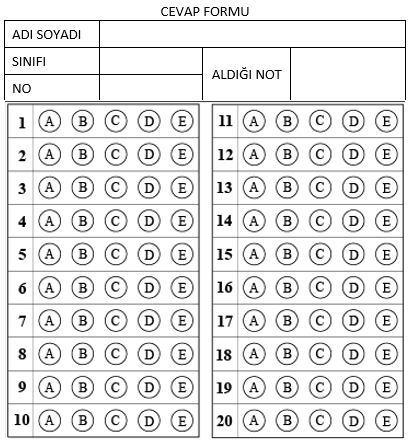 1.   Aşağıda verilen Arapça-Türkçe kelimeleri ok ile göstererek eşleştiriniz. (5p)Aşağıda verilen Arapça-Türkçe kelimeleri ok ile göstererek eşleştiriniz. (5p)Sen (Kız)أَنَاBenأَنْتَSen (Erkek)أَنْتِO (Kız)هُوَO (Erkek)هِيَ2.   Med (uzatma) harflerini boş bırakılan yere yazınız.(5p)...............................................................3.   أَنَا طَالِبٌ Cümlesinin Türkçe karşılığını boş bırakılan yere yazınız. (5)...........................................................................4.Aşağıdaki harflerin okunuşlarını karşılarına yazınız. (5p)ج ..............س .............ل ..............ع ..............ب .............5.   Aşağıdaki seçeneklerin hangisinde cezm işareti kullanılmıştır?Aşağıdaki seçeneklerin hangisinde cezm işareti kullanılmıştır?Aşağıdaki seçeneklerin hangisinde cezm işareti kullanılmıştır?A) صَفٌّ B) هَاتِفٌ C) إِجْلِسْ D) جَمَلٌ E) أَسَدٌ 6.   اَ ل شَّ مْ سُ Harflerinin bitişik yazılışı hangi seçenekte doğru olarak verilmiştir?اَ ل شَّ مْ سُ Harflerinin bitişik yazılışı hangi seçenekte doğru olarak verilmiştir?A) اَل شَّ مْسُ B) اَلشَّمْ سُ C) اَلشَّمْسُ D) اَلشَّ مْسُ E) اَ شَّ مْ سُ 7.   صَبَاحُ الْخَيْرِ İfadesiyle bizi selamlayan arkadaşımıza hangi ifadeyle karşılık vermemiz gerekir?صَبَاحُ الْخَيْرِ İfadesiyle bizi selamlayan arkadaşımıza hangi ifadeyle karşılık vermemiz gerekir?A) صَبَاحُ النُّورِ B) مَسَاءُ النُّورِ C) أَنَا بِخَيْر D) وَعَلَيْكُمُ السَّلَام E) أَنَا حَسَنٌ 8.   Öğretmen, Ahmet isimli öğrencisine sınıf içi talimat söyleyince Ahmet kapıyı kapamıştır. Acaba öğretmen hangi sınıf içi talimatı kullanmış olabilir?Öğretmen, Ahmet isimli öğrencisine sınıf içi talimat söyleyince Ahmet kapıyı kapamıştır. Acaba öğretmen hangi sınıf içi talimatı kullanmış olabilir?Öğretmen, Ahmet isimli öğrencisine sınıf içi talimat söyleyince Ahmet kapıyı kapamıştır. Acaba öğretmen hangi sınıf içi talimatı kullanmış olabilir?A) أَغْلِقِي B) أَغْلِقْ C) اِقْرَئِي D) قُومِي E) اِقْرَأْ 9.   Seçeneklerdeki kelimelerden hangisi Kameri bir harf ile başlamıştır?Seçeneklerdeki kelimelerden hangisi Kameri bir harf ile başlamıştır?Seçeneklerdeki kelimelerden hangisi Kameri bir harf ile başlamıştır?A) دَفْتَرٌ B) تِلْمِيذٌ C) زَيْتُونٌ D) قَلَمٌ E) لَيْمُونٌ 10.   Aşağıdaki kelimelerin hangisinde bütün harekeler kullanılmıştır?Aşağıdaki kelimelerin hangisinde bütün harekeler kullanılmıştır?Aşağıdaki kelimelerin hangisinde bütün harekeler kullanılmıştır?A) اِسْمِي B) اَلْيَدُ C) بِخَيْرٍ D) اَلْحَقِيبَةُ E) اَلْوَرْدَةُ 11.   Seçeneklerin hangisinde işaret zamiri yanlış kullanılmıştır?Seçeneklerin hangisinde işaret zamiri yanlış kullanılmıştır?A) هٰذَا كِتَابٌ B) هٰذِه مَكْتَبَةٌ C) هٰذِه حَقِيبَةٌ D) هٰذِه مُدَرِّسَةٌ E) هٰذَا طَبِيبَةٌ 12.   ......... سَعِيدٌBoş bırakılan yere hangi kelimenin getirilmesi uygundur?......... سَعِيدٌBoş bırakılan yere hangi kelimenin getirilmesi uygundur?......... سَعِيدٌBoş bırakılan yere hangi kelimenin getirilmesi uygundur?A) هُوَ B) اِسْمُكِC) أَنْتِD) هِيَE) هذِهِ 13.   أَنَا مِنْ جُورُوم Şeklinde cevap veren Zeynep'e hangi soru sorulmuş olabilir?أَنَا مِنْ جُورُوم Şeklinde cevap veren Zeynep'e hangi soru sorulmuş olabilir?A) كَيْفَ حَالُكِB) مِنْ أَيْنَ هُوَC) مِنْ أَيْنَ أَنْتِD) مَا اِسْمُكِE) اِسْمِي زَيْنَب14.   أَنَا سَعِيدَةٌ Cümlesinin Türkçe karşılığı hangi seçenekte verilmiştir?أَنَا سَعِيدَةٌ Cümlesinin Türkçe karşılığı hangi seçenekte verilmiştir?A) Ben öğrenciyimB) Ben mutluyumC) Ben doktorumD) Sen iyisinE) O öğrencidir15.   Erkek öğrencisini yanına çağırmak isteyen öğretmen hangi kelimeyi kullanmalıdır?Erkek öğrencisini yanına çağırmak isteyen öğretmen hangi kelimeyi kullanmalıdır?Erkek öğrencisini yanına çağırmak isteyen öğretmen hangi kelimeyi kullanmalıdır?A) قُمْ B) اُكْتُبْ C) اُكْتُبِي D) تَعَالَيْ E) تَعَالَ 16.   Seçenektekilerden hangisi müzekker (eril) bir kelimedir?Seçenektekilerden hangisi müzekker (eril) bir kelimedir?Seçenektekilerden hangisi müzekker (eril) bir kelimedir?A) تِلْمِيذَةٌ B) طَالِبَةٌ C) طَبِيبَةٌ D) طَالِبٌ E) مُدَرِّسَةٌ 17.   Hangi seçenekteki zamirlerin tamamı kızlar için kullanılır?Hangi seçenekteki zamirlerin tamamı kızlar için kullanılır?A) أَنْتِ - هِيَ - هَذِهB) أَنْتِ - هَذِه - هُوَC) هِيَ - هَذِه - هُوَ D) أَنَا - هَذَا - هُوَE) هُوَ- هَذَا - أَنْتَ18.   Aşağıda verilen bilgilerden hangisi yanlıştır?Aşağıda verilen bilgilerden hangisi yanlıştır?A) Arapçada hiçbir harf birbirine bitişmez.B) Arapçada sesli harf yoktur.C) Harfler Kameri ve Şemsi olarak ayrılır.D) Arapça sağdan sola doğru yazılır.E) Türkçedeki sesli harflerin görevini Arapçada harekeler yerine getirir.19.   Seçeneklerdeki kelimelerden hangisi Şemsi bir harf ile başlamıştır?Seçeneklerdeki kelimelerden hangisi Şemsi bir harf ile başlamıştır?Seçeneklerdeki kelimelerden hangisi Şemsi bir harf ile başlamıştır?A) غُرْفَةٌ B) رُمَّانٌ C) مِمْحَاةٌ D) عَيْنٌ E) بَابٌ 20.   Hangi seçenekteki ifade vedalaşma cümlesidir?Hangi seçenekteki ifade vedalaşma cümlesidir?A) إِلَى اللِّقَاء B) أَهْلًا وَسَهْلًا C) أَنَا بِخَيْر D) أَهْلًا بِك E) مَا اِسْمُك 